Ростовская областьОктябрьский районКривянское сельское поселениеЗАКЛЮЧЕНИЕ О РЕЗУЛЬТАТАХ ПУБЛИЧНЫХ СЛУШАНИЙ по вопросу предоставления «Разрешения на отклонение от предельных параметров разрешенного строительства при возведении нового жилого дома на земельном участке с кадастровым номером 61:28:0040101:298, расположенном по адресу: Ростовская обл., р-н Октябрьский, ст-ца Кривянская, ул. Степная, 1, на расстоянии 1,2 метра от общей межевой линии с земельным участком, расположенным по адресу: Ростовская область, р-н. Октябрьский, ст. Кривянская, ул. Северная, 12.07 «июля» 2022 г.                                                                             ст. КривянскаяПубличные	 слушания по проекту решения о предоставлении  разрешения на отклонение от предельных параметров разрешенного строительства при возведении нового жилого дома на земельном участке с кадастровым номером 61:28:0040101:298, расположенном по адресу: Ростовская обл., р-н Октябрьский, ст-ца Кривянская, ул. Степная, 1, на расстоянии 1,2 метра от общей межевой линии с земельным участком, расположенным по адресу: Ростовская область, р-н. Октябрьский, ст. Кривянская, ул. Северная, 12, проводились «07» июля 2022 г. с 14:00 часов до 14:20 часов в здании Администрации Кривянского сельского поселения, расположенном по адресу: Ростовская область, р-н. Октябрьский, ст. Кривянская, ул. Октябрьская, 81.В публичных слушаниях приняло участие 5 человек.По результатам публичных слушаний составлен протокол публичных слушаний № 8 от 07.07.2022г., на основании которого подготовлено заключение о результатах публичных слушаний;В период проведения публичных слушаний, замечаний и предложений от участников публичных слушаний не поступило.Рекомендации Организатора о целесообразности или нецелесообразности учета внесенных участниками публичных слушаний предложений и замечаний: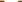 Выводы по результатам публичных слушаний:Направить проект решения о предоставлении  разрешения на отклонение от предельных параметров разрешенного строительства при возведении нового жилого дома на земельном участке с кадастровым номером 61:28:0040101:298, расположенном по адресу: Ростовская обл., р-н Октябрьский, ст-ца Кривянская, ул. Степная, 1, на расстоянии 1,2 метра от общей межевой линии с земельным участком, расположенным по адресу: Ростовская область, р-н. Октябрьский, ст. Кривянская, ул. Северная, 12 на утверждение.Председатель комиссии	              Радченко В.В.№ п/п Содержание предложения (замечания) Рекомендации  комиссии  по проведению публичных слушаний в сфере градостроительной деятельности на территории Кривянского сельского поселенияЗамечаний и предложений не поступило